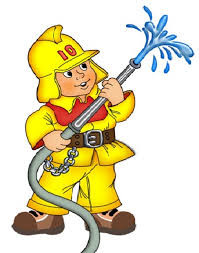 Консультация для родителей « Чтобы не было пожара, чтобы не было беды» Обеспечение личной безопасности и сохранение здоровья - одна из важнейших сторон практических интересов человечества с древних времён и до наших дней. В условиях современного общества вопросы безопасности жизнедеятельности резко обострились и приняли характерные черты проблемы выживания человека. Особую тревогу мы испытываем за самых беззащитных граждан - за маленьких детей. Ребёнок очень часто является источником опасности. Своими действиями или бездействием он может создать для себя или окружающих реальную угрозу жизни или здоровью. Одной из самых распространенных причин чрезвычайных событий является пожар. Высокий уровень детской смертности и травматизма во время пожаров в России во многом обусловлен недостаточной организацией профилактики, процесса обучения дошкольников и школьников в области пожарной безопасности. Поэтому решение этой проблемы является актуальной и значимой. Обучение детей действиям в экстремальных ситуациях - сложный и многоплановый процесс, который не должен ограничиваться рамками образовательного процесса в дошкольном учреждении. «Семья и детский сад - два воспитательных института, каждый из которых обладает своим особым содержанием и даёт ребёнку определённый социальный опыт». Только во взаимодействии друг с другом мы можем создать оптимальные условия для вхождения маленького человека в большой мир. Задача взрослых, педагогов и родителей состоит в том, чтобы оберегать и защищать ребёнка, знакомить с правилами пожарной безопасности, готовить его к встрече с различными сложными, а порой и опасными жизненными ситуациями. Памятка для родителей « Помогите детям запомнить правила пожарной безопасности» Пожарная безопасность дома (в квартире) 1. Выучите и запишите на листе бумаги ваш адрес и телефон. Положите этот листок рядом с телефонным аппаратом. 2. Не играйте дома со спичками и зажигалками. Это может стать причиной пожара. 3. Уходя из дома или из комнаты, не забывайте выключить электроприборы, особенно утюги, обогреватели, телевизор, светильники и т.д. 4. Не сушите бельё над плитой. Оно может загореться. 5. В деревне или на даче без взрослых не подходи к печке и не открывай печную дверцу. От выпавшего уголька может загореться дом. 6. Ни в коем случае не зажигай фейерверки, свечи или бенгальские огни без взрослых. При пожаре в квартире 1. Вызовите пожарную охрану по телефону «01», с мобильного «112». 2. Немедленно покиньте помещение, закройте за собой дверь. 3. Двигайтесь к выходу ползком или пригнувшись. 4. Накройте голову мокрой плотной тканью. 5. Дышите через мокрый носовой платок. 6. Сообщите о пожаре соседям, зовите на помощь. 7. Не пользуйтесь лифтом. Соблюдайте правила пожарной безопасности! Берегите своих детей! 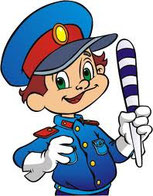 Памятка для родителей по ПДД «Обучение детей наблюдательности на улице» - Находясь на улице с ребенком, крепко держите его за руку. - Учите ребенка наблюдательности. Если у подъезда стоят транспортные средства или растут деревья, кусты, остановитесь, научите ребенка осматриваться по сторонам и определять: нет ли опасности приближающегося транспорта. Если у подъезда дома есть движение транспорта, обратите на это его внимание. Вместе с ним посмотрите: не приближается ли транспорт. - При движении по тротуару придерживайтесь стороны подальше от проезжей части. Взрослый должен находиться со стороны проезжей части. - Приучите ребенка, идя по тротуару, внимательно наблюдать за выездом автомобилей из арок дворов и поворотами транспорта на перекрестках. - При переходе проезжей части дороги остановитесь и осмотритесь по сторонам. Показывайте ребенку следующие действия по осмотру дороги: поворот головы налево, направо, еще раз налево. Дойдя до разделительной линии, делайте вместе с ним поворот головы направо. Если нет движения транспорта, продолжайте переход, не останавливаясь, а если есть – остановитесь на линии и пропустите транспорт, держа ребенка за руку. - Учите ребенка всматриваться вдаль, пропускать приближающийся транспорт. - Наблюдая за приближающимися транспортными средствами, обращайте внимание ребенка на то, что за большими машинами (автобус, троллейбус) может быть опасность – движущийся на большой скорости легковой автомобиль или мотоцикл. Поэтому лучше подождать, когда большая машина проедет, и убедиться в отсутствии скрытой опасности. - Не выходите с ребенком на проезжую часть из-за каких-либо препятствий: стоящих автомобилей, кустов, закрывающих обзор проезжей части. - Переходите проезжую часть не наискосок, а прямо, строго перпендикулярно. Ребенок должен понимать, что это делается для лучшего наблюдения за движением транспорта. - Переходите проезжую часть только на зеленый сигнал светофора. Объясняйте ребенку, что переходить дорогу на зеленый мигающий сигнал нельзя. Он горит всего три секунды, можно попасть в ДТП. - Помните, что ребенок обучается движению по улице, прежде всего на вашем примере, приобретая собственный опыт! Памятка для родителей «Правила перевозки детей в автомобиле» - Всегда пристегивайтесь ремнями безопасности и объясняйте ребенку, зачем это нужно делать. Если это правило автоматически выполняется вами, то оно будет способствовать формированию у ребенка привычки пристегиваться ремнем безопасности. Ремень безопасности для ребенка должен иметь адаптер по его росту (чтобы ремень не был на уровне шеи). - Дети до 12 лет должны сидеть в специальном детском удерживающем устройстве (кресле) или занимать самые безопасные места в автомобиле: середину и правую часть заднего сиденья. - Учите ребенка правильному выходу из автомобиля через правую дверь, которая находится со стороны тротуара. Памятка для родителей «Причины детского дорожно-транспортного травматизма» - Переход дороги в неположенном месте, перед близко идущим транспортом. Игры на проезжей части и возле нее. - Катание на велосипеде, роликах, других самокатных средствах по проезжей части дороги. - Невнимание к сигналам светофора. Переход проезжей части на красный или желтый сигналы светофора. - Выход на проезжую часть из-за стоящих машин, сооружений, зеленых насаждений и других препятствий. - Неправильный выбор места перехода дороги при высадке из маршрутного транспорта. Обход транспорта спереди или сзади. - Незнание правил перехода перекрестка. - Хождение по проезжей части при наличии тротуара. - Бегство от опасности в потоке движущегося транспорта. - Движение по загородной дороге по направлению движения транспорта. Соблюдайте правила дорожного движения! Берегите своих детей! 